熊本県立熊本はばたき高等支援学校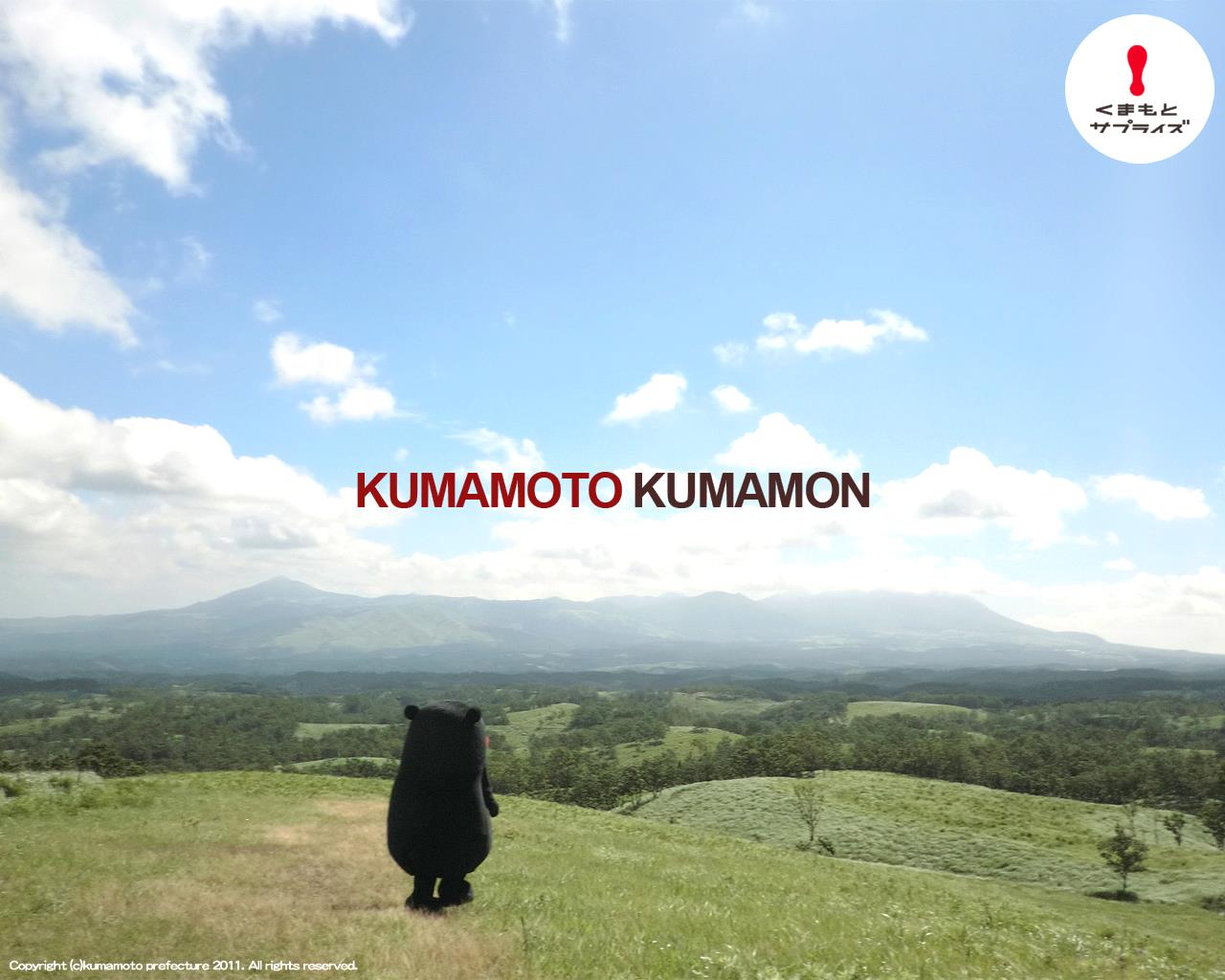 学校説明会の御案内●日時及び対象者①熊本市北区、東区、南区の中学校３年生徒、保護者、職員の皆さん令和５年（２０２３年）７月２５日（火）１３時３０分～１５時３０分　*１３時受付開始②熊本市中央区、西区、熊本市以外の中学校３年生徒、保護者、職員の皆さん　　令和５年（２０２３年）８月２日（水）９時３０分～１１時３０分　*９時受付開始　　③特別支援学校の中学部の３年生徒、保護者、職員の皆さん　　　　令和５年（２０２３年）８月２日（水）１３時３０分～１５時３０分　*１３時受付開始　　＊感染症等の拡大防止のため、所属校の地域等により日時を指定させていただいております。●場　所   　・熊本はばたき高等支援学校　　（熊本市東区東町３丁目１４番３号）●日程及び内容　●駐車場 ・駐車場は別紙１「駐車場について」を御確認ください。駐車台数に限りがありますので、公共交通機関の利用、または乗り合わせの御協力をよろしくお願いします。・ハートフル駐車場は、本校正面（正面玄関）から入り正面玄関前に駐車してください。●参加申し込み　　　  ・別紙２「参加申込書」に必要事項を記入のうえ、学校を通じてFAX又はメールで、７月１４日（金）までに下記担当宛申し込みください。・指定の日時が、御都合の悪い場合は、備考欄に希望日をご記入ください。学校へ調整の連絡をいたします。・参加希望が多い場合は、期日の変更を御相談することがありますので御了承ください。●その他・スリッパ、靴を入れる袋、水筒は各自準備ください。　・事前に検温のご協力をお願いします。別紙１熊本はばたき高等支援学校　学校見学・説明会「駐車場について」● 駐車場熊本県土木事務所跡地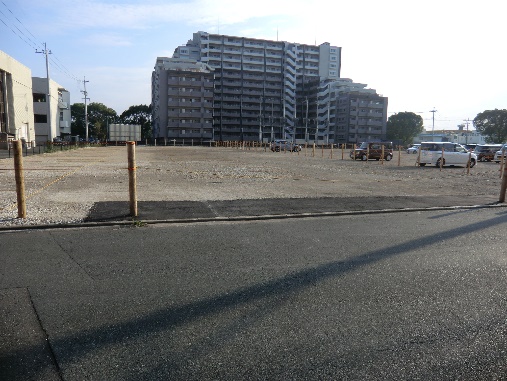 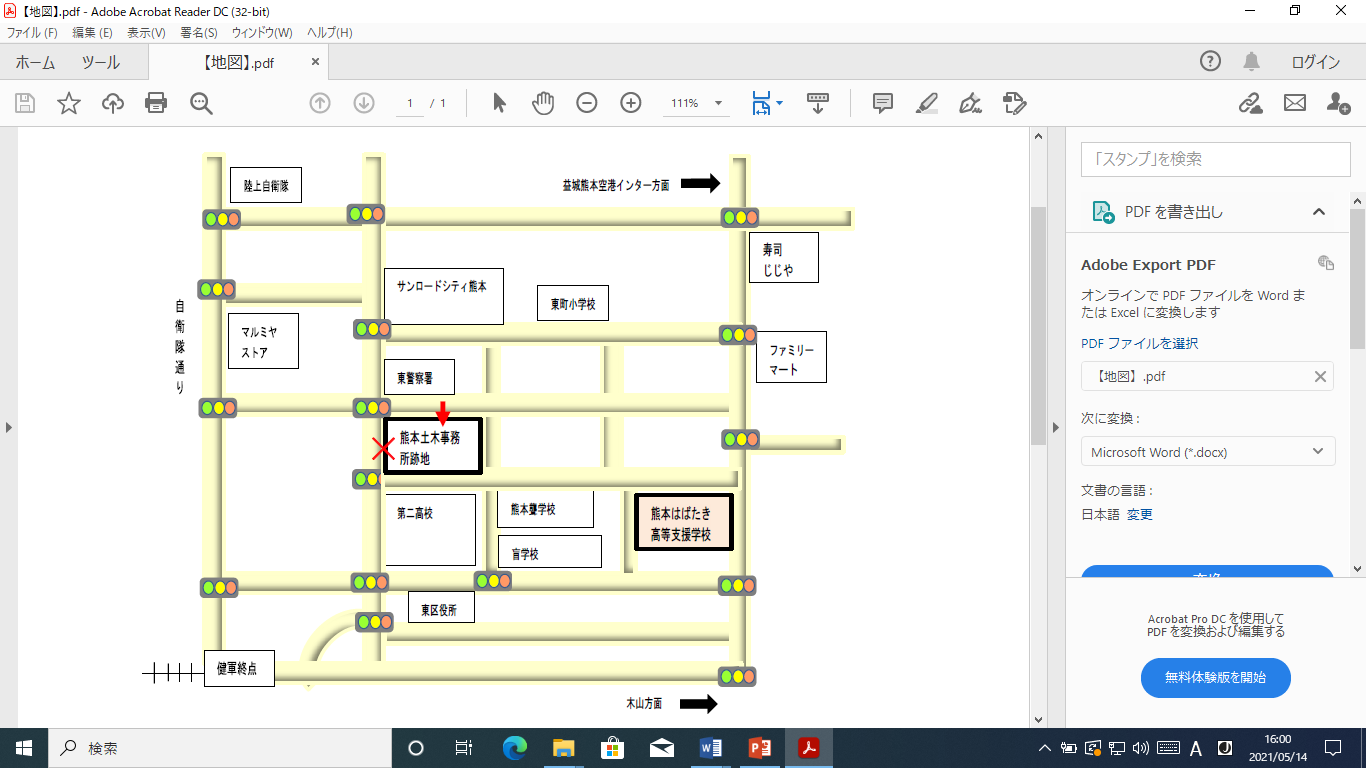 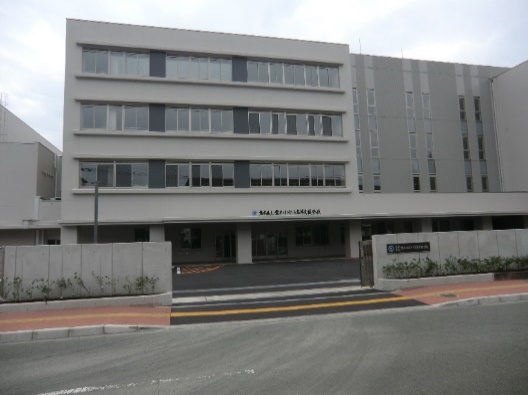 